Bekommst du genug Taschengeld?Παίρνεις αρκετό χαρτζιλίκι;Διάβασε τα 5 κείμενα. Το λεξιλόγιο θα σε βοηθήσει να τα κατανοήσεις.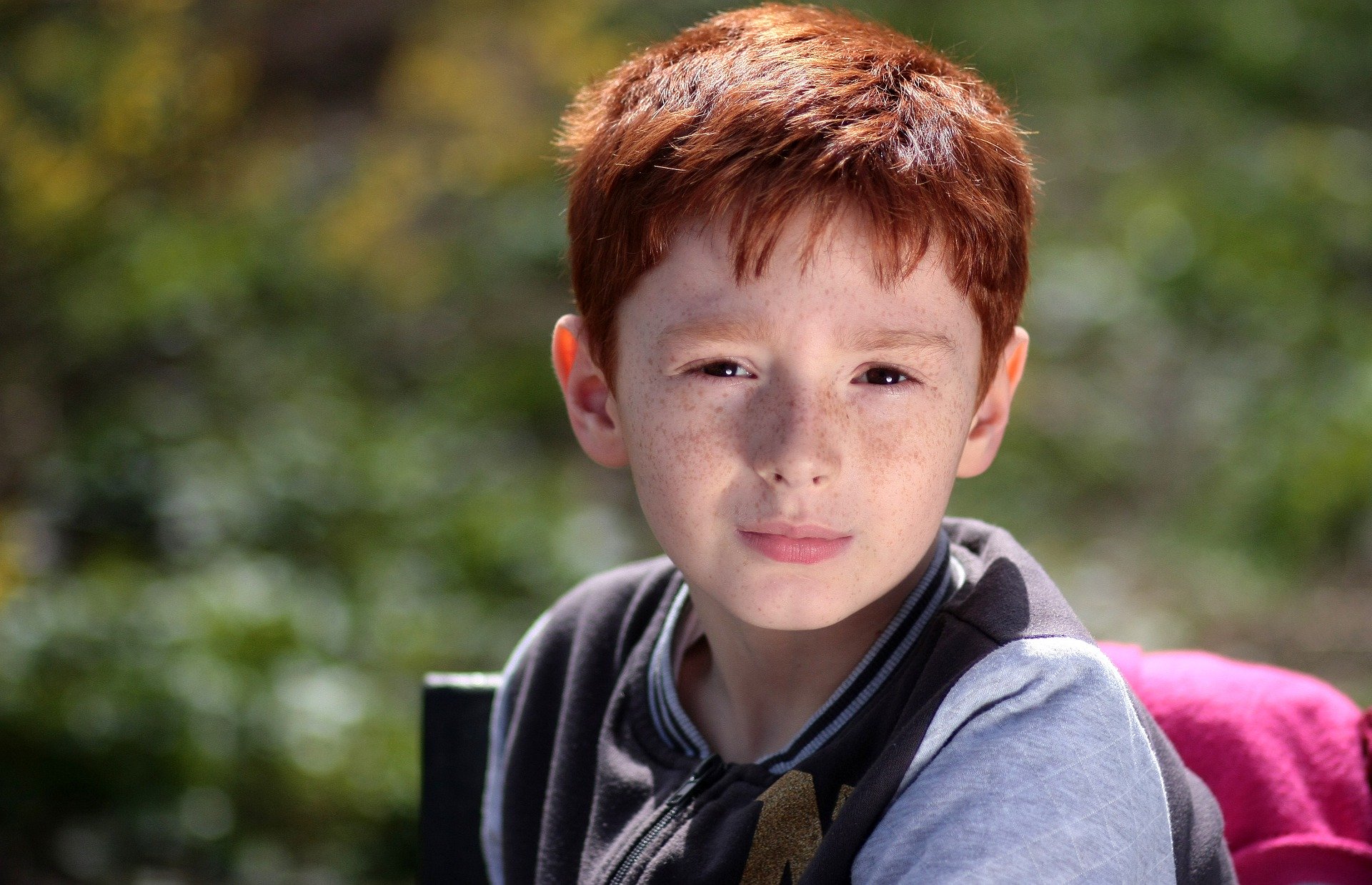 JonasIch bin 8 acht Jahre alt und ich bekomme 5 Euro pro Woche. Das ist nicht genug.Jahre alt=χρονώνich bekomme=εγώ παίρνωpro Woche=ανά εβδομάδαdas ist nicht genug=αυτό δεν είναι αρκετό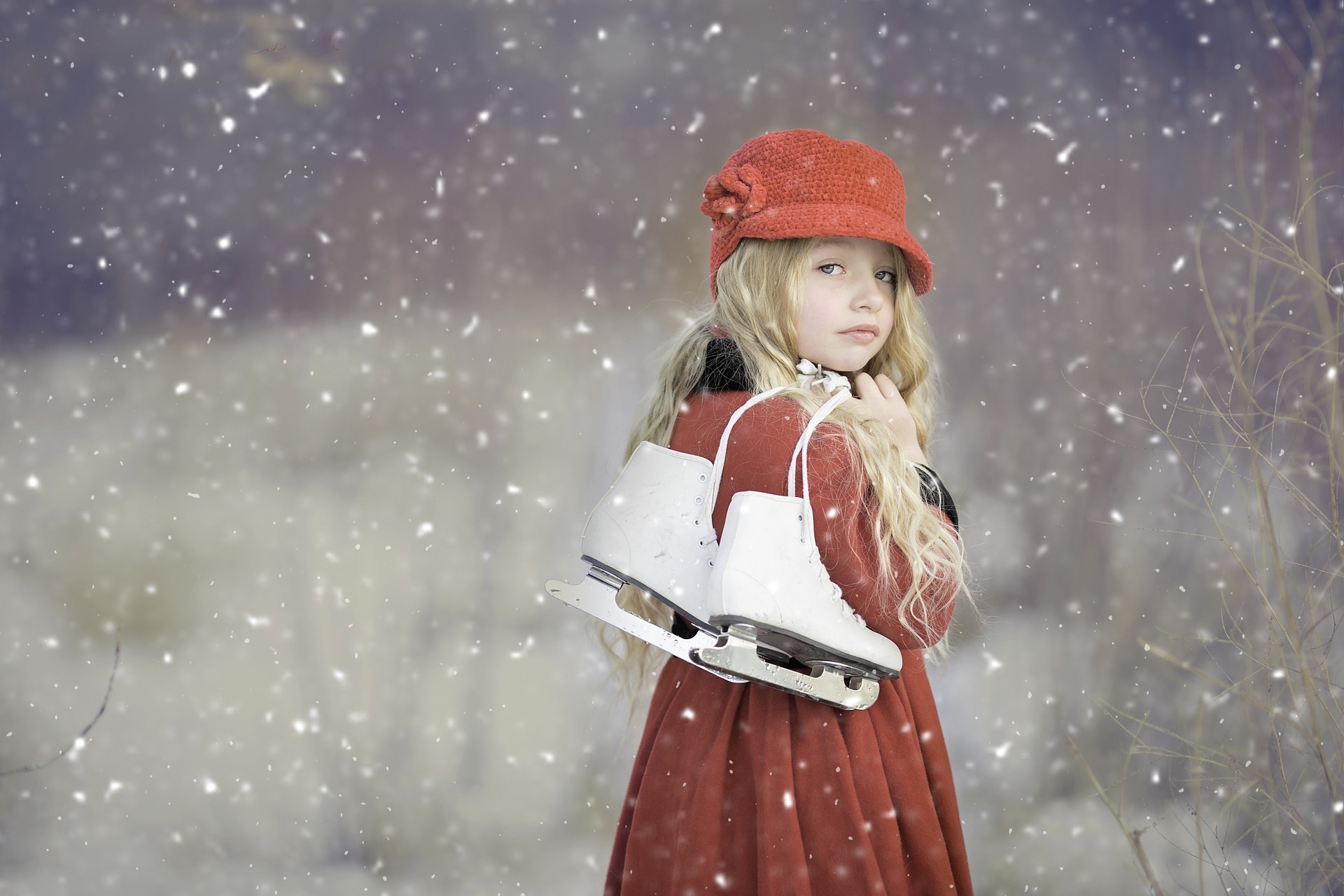 ChristinaIch bekomme 15 Euro pro Woche und ich bin 10. Ich finde, es ist viel. Davon spare ich 5 Euro.ich finde=εγώ  βρίσκωes ist viel=είναι πολύdavon=από αυτάich spare=εγώ αποταμιεύω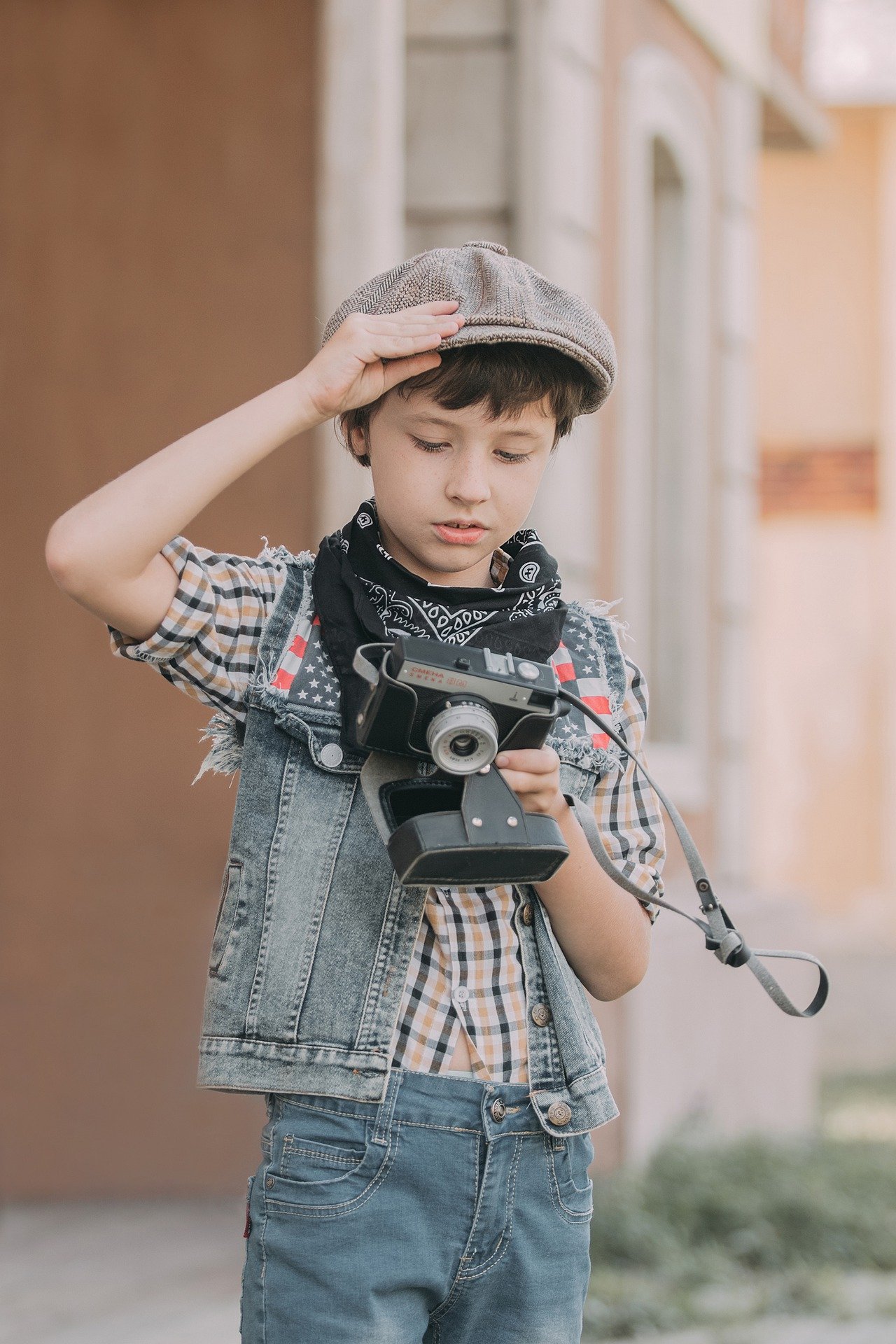 AlexIch bekomme 12 Euro wöchentlich und ich bin 11. Ich finde, es ist wenig.wöchentlich =ανά εβδομάδαes ist wenig=είναι λίγο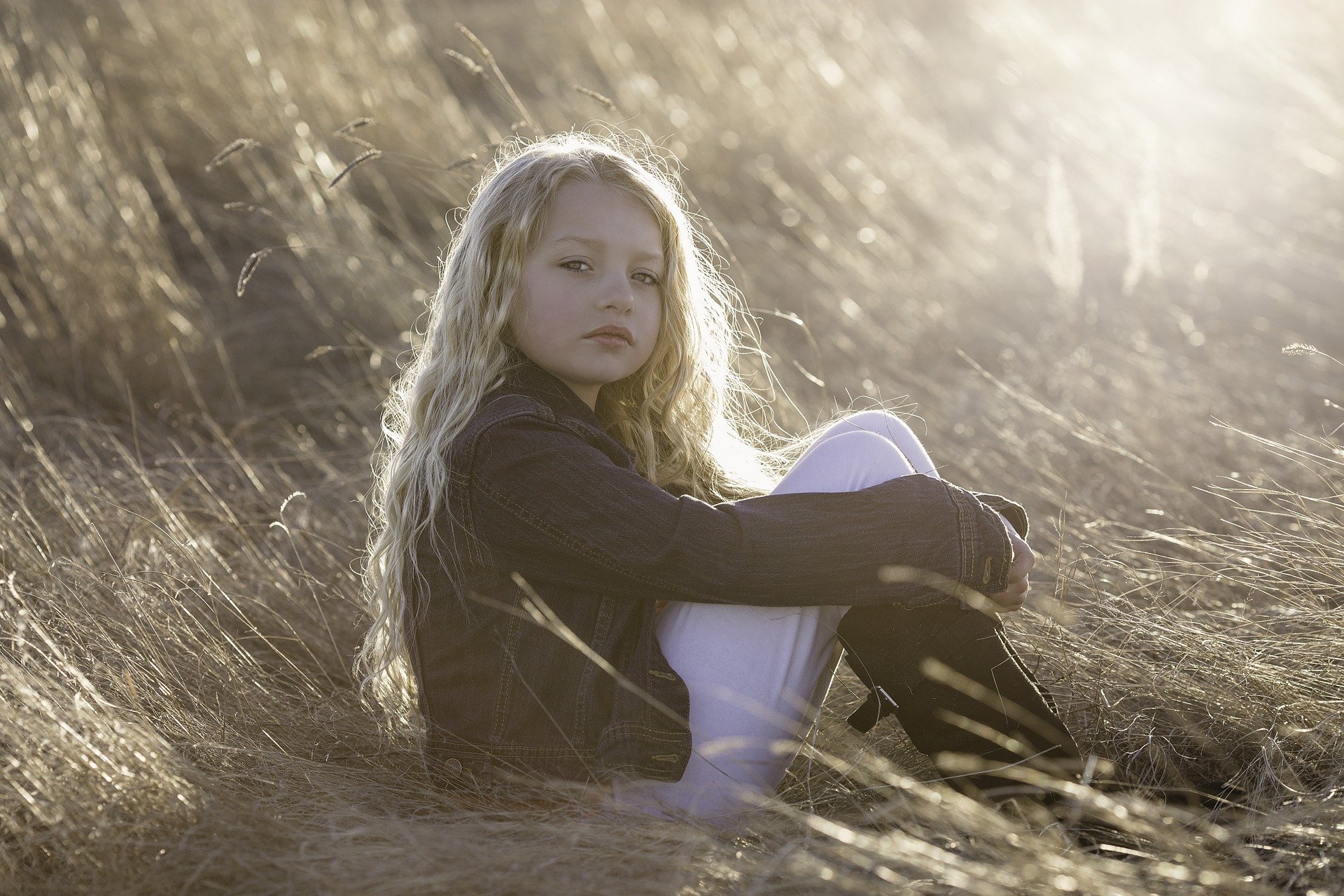 AnnaIch bin 9 und ich bekomme 6 Euro pro Woche. Das ist genug.das ist genug=αυτό είναι αρκετό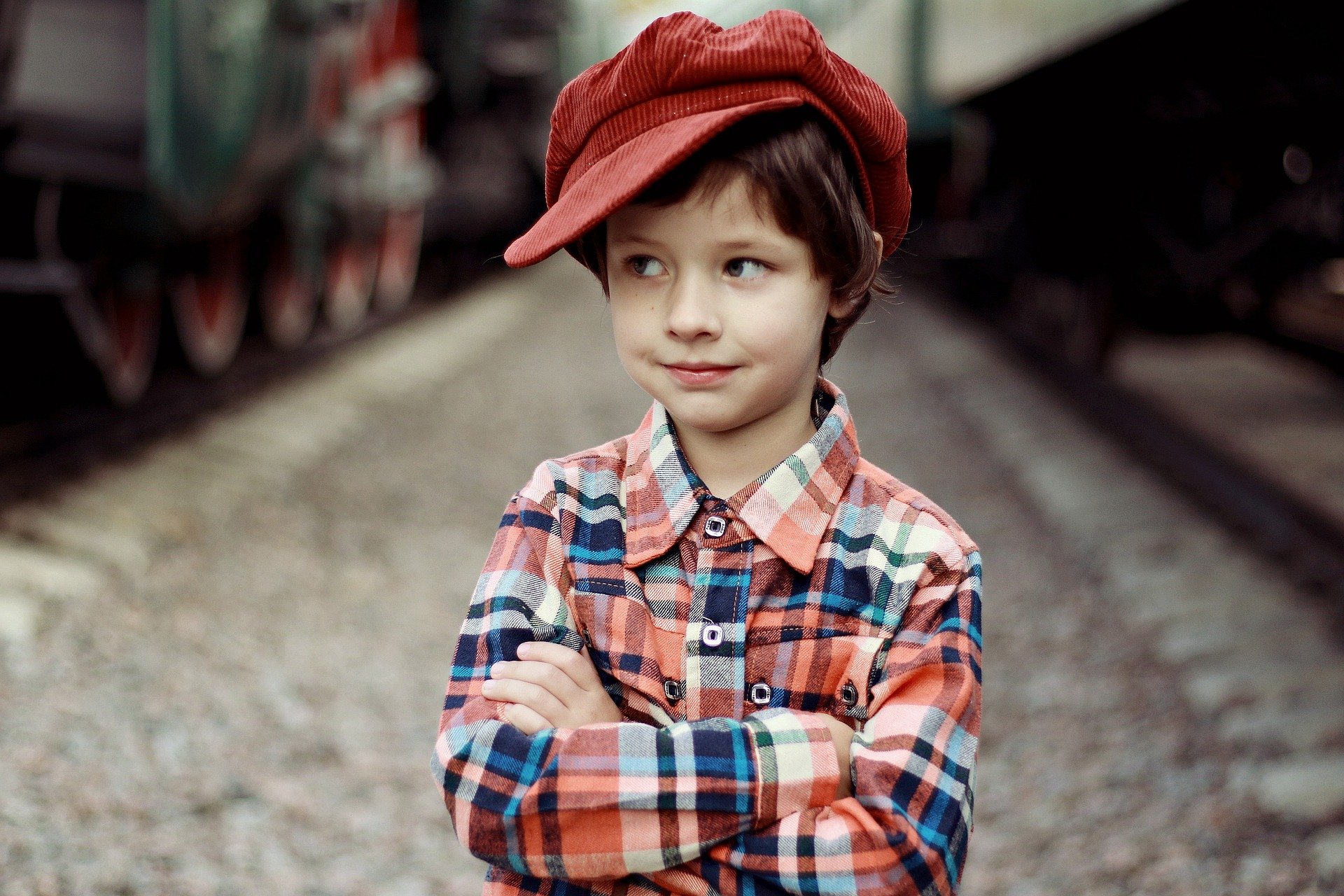 MichaelIch bekomme 7 Euro wöchentlich und ich bin 7. Ich finde, es ist genug.